מסכת מגילה פרק ב משנה אקריאת מגילה לא לפי הסדר, בעל פה ובשפות שונותהַקּוֹרֵא אֶת הַמְּגִלָּה לְמַפְרֵעַ – לֹא יָצָא.קְרָאָהּ עַל פֶּה, קְרָאָהּ תַּרְגּוּם, בְּכָל לָשׁוֹן – לֹא יָצָא.אֲבָל קוֹרִין אוֹתָהּ לַלּוֹעֲזוֹת בְּלַעַז.וְהַלּוֹעֵז שֶׁשָּׁמַע אַשּׁוּרִית - יָצָא.משימה 1:סמנו בירוק את מילות הדין שמופיעות במשנה.משימה 2:המקרה הראשון במשנה שלנו הוא:הַקּוֹרֵא אֶת הַמְּגִלָּה לְמַפְרֵעַ – לֹא יָצָא.המקרה הראשון שבו עוסקת המשנה: __________________________.הדין במקרה זה הוא: ______. כלומר צריך / לא צריך לקרוא שוב את המגילה.באיורים הבאים מתוארים מספר אירועים מהמגילה. סדרו אותם לפי הסדר הנכוןץמשימה 3:קְרָאָהּ עַל פֶּה,(או) קְרָאָהּ תַּרְגּוּם,(או) בְּכָל לָשׁוֹן  - לֹא יָצָא.המילה קראהּ היא קיצור של המילים קרא אותה. למי/למה הכוונה? __________.לפי המשנה – מי שקורא את המגילה בעל פה – יצא / לא יצא ידי חובתו.הביטו באיורים. 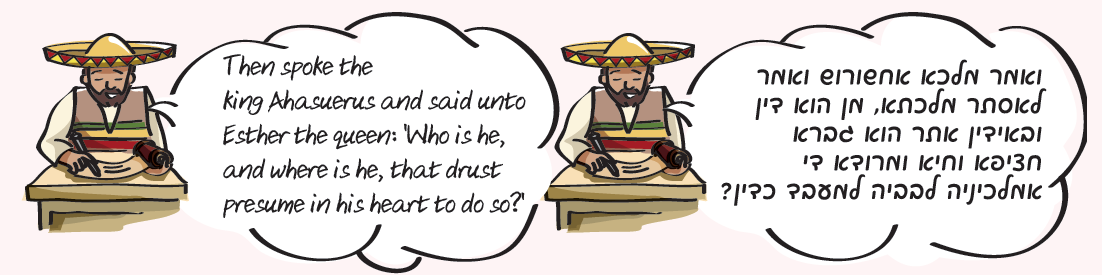 האם אבא יצא ידי חובה? ___ נמקו! ___________________________________.משימה 5:המקרים האחרונים במשנה עוסקים באדם שאינו מבין עברית:אֲבָל קוֹרִין אוֹתָהּ לַלּוֹעֲזוֹת בְּלַעַז.וְהַלּוֹעֵז שֶׁשָּׁמַע אַשּׁוּרִית - יָצָא. סַמנוּ  כאשר האדם יצא ידי חובתו.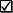 סַמנוּ  כאשר האדם לא יצא ידי חובתו.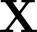 מבין עבריתאינו מבין עבריתשמע את הקריאהבעבריתשמע את הקריאהבשפה אחרת